СОВЕТ НАРОДНЫХ ДЕПУТАТОВВЕРХНЕМАМОНСКОГО СЕЛЬСКОГО ПОСЕЛЕНИЯВЕРХНЕМАМОНСКОГО МУНИЦИПАЛЬНОГО РАЙОНАВОРОНЕЖСКОЙ ОБЛАСТИРЕШЕНИЕот 14 мая 2021 г. № 7---------------------------------------с. Верхний МамонО внесении изменений и дополнений в решение Совета народных депутатов Верхнемамонского сельского поселения от 22.05.2015г. № 15 «Об утверждении Положения о бюджетном процессе Верхнемамонского сельского поселения Верхнемамонского муниципального района Воронежской области»В соответствии с ч. 1 ст. 9, ст. 153 Бюджетного кодекса Российской Федерации, Федеральным законом от 31.07.2020 №263-ФЗ «О внесении изменений в Бюджетный кодекс Российской Федерации», Федеральным законом от 27.12.2019 №479-ФЗ «О внесении изменений в Бюджетный кодекс Российской Федерации в части казначейского обслуживания и системы казначейских платежей» Совет народных депутатов Верхнемамонского сельского поселенияРЕШИЛ:1. Внести в Положение о бюджетном процессе Верхнемамонского сельского поселения Верхнемамонского муниципального района Воронежской области, утвержденное решением Совета народных депутатов  Верхнемамонского сельского поселения от 14 мая 2021г. №7 следующие изменения и дополнения:1.1.Статью 34 изложить в следующей редакции: Статья 34. Прогнозирование доходов бюджета сельского поселения«1. Доходы бюджета сельского поселения прогнозируются на основе прогноза социально-экономического развития сельского поселения, действующего на день внесения проекта решения о бюджете сельского поселенияв Совет народных депутатов, а также принятого на указанную дату и вступающего в силу в очередном финансовом году и плановом периоде законодательства о налогах и сборах и бюджетного законодательства Российской Федерации и законодательства Российской Федерации, законов Воронежской области и муниципальных правовых актов Совета народных депутатов сельского поселения, устанавливающих неналоговые доходы бюджета сельского поселения.2. Положения муниципальных правовых актов Совета народных депутатов сельского поселения, приводящих к изменению общего объема доходов бюджета сельского поселенияи принятых после внесения проекта решения о бюджете на рассмотрение в Совет народных депутатов сельского поселения, учитываются в очередном финансовом году при внесении изменений в бюджет на текущий финансовый год и плановый период в части показателей текущего финансового года.1.2. Часть 3 статьи 45 признать утратившим силу.1.3. Часть 1 статьи 48 изложить в следующей редакции:«1.Под кассовым планом понимается прогноз поступлений в бюджет сельского поселения и перечислений из бюджета сельского поселения в текущем финансовом году в целях определения прогнозного состояния единого счета бюджета, включая временный кассовый разрыв и объем временно свободных средств.». 1.4. Абзац 2 части 1 статьи 53 изложить в следующей редакции: «Бюджетная смета казенного учреждения, являющегося органом местного самоуправления, осуществляющим бюджетные полномочия главного распорядителя бюджетных средств, утверждается руководителем этого органа или иным лицом, уполномоченным действовать в установленном законодательством Российской Федерации порядке от имени этого органа.». 1.5. В абзаце 2 части 2 статьи 57 слово «кассовое» заменить словом «казначейское».2. Опубликовать настоящее решение в официальном периодическом печатном издании «Информационный бюллетень Верхнемамонского сельского поселения Верхнемамонского муниципального района Воронежской области».3. Настоящее решение вступает в силу со дня его официального опубликования.Глава Верхнемамонского сельского поселения		Михайлусов О.А.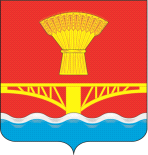 